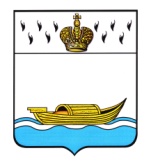 АДМИНИСТРАЦИЯВышневолоцкого городского округа                                                   Постановлениеот 31.12.2019                                                                                                        № 36                                               г. Вышний ВолочекОб оплате труда в муниципальныхбюджетных учреждениях физическойкультуры и спорта Вышневолоцкогогородского округа Тверской областиВ соответствии со статьями 135 и 144 Трудового кодекса Российской Федерации, постановлением Правительства Тверской области от 07.12.2017      № 413-пп «Об оплате труда в государственных бюджетных учреждениях физической культуры и спорта Тверской области», Администрация Вышневолоцкого городского округа постановляет:1. Утвердить Положение об оплате труда в муниципальных бюджетных учреждениях физической культуры и спорта Вышневолоцкого городского округа Тверской области (далее – Положение) (прилагается).2. Признать утратившими силу:постановление Главы города Вышний Волочёк Тверской области от 29.12.2017 № 317 «Об оплате труда в муниципальных бюджетных учреждениях физической культуры и спорта города Вышний Волочёк»; постановление Главы города Вышний Волочёк Тверской области от 05.12.2019 № 317 «О внесении изменений в постановление Главы города Вышний Волочек от 29.12.2017 №317 «Об оплате труда в муниципальных бюджетных учреждениях физической культуры и спорта города Вышний Волочёк»;постановление Администрации Вышневолоцкого района Тверской области от 22.12.2008 № 660 «О порядке и условиях оплаты и стимулирования труда в муниципальных учреждениях физической культуры и спорта Вышневолоцкого района Тверской области»; постановление Администрации Вышневолоцкого района Тверской области от 28.02.2011 № 95 «О внесении изменений в постановление Администрации Вышневолоцкого района от 22.12.2008 №660»;постановление Администрации Вышневолоцкого района Тверской области от 01.11.2011 № 665-1 «О внесении изменений в постановление Администрации Вышневолоцкого района от 22.12.2008 №660»;постановление Администрации Вышневолоцкого района Тверской области от 06.11.2012 № 689 «О внесении изменений в постановление Администрации Вышневолоцкого района от 22.12.2008 №660»;постановление Администрации Вышневолоцкого района Тверской области от 24.10.2013 № 893-1 «О внесении изменений в постановление главы Администрации Вышневолоцкого района от 22.12.2008 №660»;постановление Администрации Вышневолоцкого района Тверской области от 28.12.2017 № 224 «О внесении изменений в постановление Администрации Вышневолоцкого района от 22.12.2008 №660 «О порядке и условиях оплаты и стимулирования труда в муниципальных учреждениях физической культуры и спорта Вышневолоцкого района Тверской области»»;постановление Администрации Вышневолоцкого района Тверской области от 10.12.2019 № 171 «О внесении изменений в постановление от 28.12.2017 года № 224 «О внесении изменений в постановление администрации Вышневолоцкого района от 22.12.2008 №660 «О порядке и условиях оплаты и стимулирования труда в муниципальных учреждениях физической культуры и спорта Вышневолоцкого района Тверской области»».2. Настоящее постановление вступает в силу со дня его подписания, распространяется на правоотношения, возникшие с 1 января 2020 года, и подлежит официальному опубликованию и размещению на официальном сайте муниципального образования Вышневолоцкий городской округ Тверской области в информационно-телекоммуникационной сети «Интернет».Глава Вышневолоцкого городского округа                                             Н.П. РощинаПоложениеоб оплате труда в муниципальных бюджетных учрежденияхфизической культуры и спорта Вышневолоцкого городского округа Тверской областиРаздел IОбщие положения1. Положение об оплате труда в муниципальных бюджетных учреждениях физической культуры и спорта Вышневолоцкого городского округа Тверской области (далее - Положение) разработано в соответствии с требованиями трудового законодательства и иных нормативных правовых актов, содержащих нормы трудового права.Положение устанавливает порядок и условия оплаты труда в муниципальных бюджетных учреждениях физической культуры и спорта Вышневолоцкого городского округа (далее - Учреждения).2. Под работниками понимаются работники, замещающие должности руководителей, специалистов и служащих в Учреждениях. Под рабочими понимаются работники, работающие по профессиям рабочих в Учреждениях.Работникам назначается должностной оклад, рабочим оклад.3. Условия оплаты труда, включая размер должностного оклада (оклада) работника (рабочего), компенсационных выплат и стимулирующих выплат, являются обязательными для включения в трудовой договор (дополнительное соглашение к трудовому договору).4. При утверждении Правительством Российской Федерации базовых должностных окладов (базовых окладов) по профессиональным квалификационным группам (далее - ПКГ) должностные оклады (оклады) работников (рабочих), входящих в эти ПКГ, устанавливаются в размере не ниже соответствующих базовых должностных окладов (базовых окладов).5. Оплата труда работников (рабочих), занятых по совместительству, а также на условиях неполного рабочего дня или неполной рабочей недели, производится пропорционально отработанному времени либо в зависимости от выполненного объема работ. Определение размеров заработной платы по основной должности, а также по должности, занимаемой в порядке совместительства, производится раздельно по каждой должности (виду работ).6. Заработная плата работника (рабочего), за исключением руководителя Учреждения, его заместителя, главного бухгалтера, предельным размером не ограничивается.Предельный уровень соотношения среднемесячной заработной платы руководителя Учреждения, его заместителя, главного бухгалтера и среднемесячной заработной платы работников Учреждения устанавливается в следующих пределах:а) для руководителя Учреждения - в кратности до 5,0 (среднемесячная заработная плата руководителя не должна превышать пятикратный размер среднемесячной заработной платы работников Учреждения);б) для заместителя руководителя Учреждения - в кратности до 4,5 (среднемесячная заработная плата заместителя руководителя не должна превышать четырех с половиной кратный размер среднемесячной заработной платы работников Учреждения);в) для главного бухгалтера Учреждения - в кратности до 4,0 (среднемесячная заработная главного бухгалтера не должна превышать четырехкратный размер среднемесячной заработной платы работников Учреждения).7. Система оплаты труда работников (рабочих) Учреждений устанавливается с учетом:а) Единого тарифно-квалификационного справочника работ и профессий рабочих;б) тарифно-квалификационных характеристик по общеотраслевым профессиям рабочих;в) Единого квалификационного справочника должностей руководителей, специалистов и служащих или профессиональных стандартов;г) перечня видов выплат компенсационного характера, установленного Положением;д) перечня видов выплат стимулирующего характера, установленного Положением.Раздел IIПорядок и условия оплаты труда работников Учреждений8. Должностные оклады работников Учреждений устанавливаются на основе отнесения занимаемых ими должностей к квалификационным уровням ПКГ, утвержденным приказом Министерства здравоохранения и социального развития Российской Федерации от 27.02.2012 № 165н «Об утверждении профессиональных квалификационных групп должностей работников физической культуры и спорта»:9. Должностные оклады работников муниципальных бюджетных учреждений физической культуры и спорта Вышневолоцкого городского округа, занимающих должности, не отнесенные к профессиональным квалификационным группам, устанавливаются согласно приложению 1 к Положению.10. Нормирование труда тренеров, под которым понимается установление соотношения затрат труда к заработной плате работников (далее тарифицирование), проводится ежегодно, не позднее чем за две недели до начала тренировочного (спортивного) сезона.Продолжительность рабочего времени для лиц, осуществляющих спортивную подготовку, устанавливается исходя из продолжительности рабочего времени 40 часов в неделю.Норма часов работы тренера (тренерская нагрузка) за ставку нормированной части заработной платы составляет 24 часа в неделю.11. Оплата труда тренеров и тренеров-преподавателей, включая старшего, производится по нормативам оплаты труда за одного спортсмена на этапах спортивной подготовки c учетом численного состава спортсменов, исходя из установленного должностного оклада в соответствии с нормативами оплаты труда тренеров, тренеров-преподавателей в Учреждении, включая старшего, за подготовку одного спортсмена на этапах спортивной подготовки согласно приложению 2 к Положению.Наполняемость тренировочных групп и объем тренировочной нагрузки определяются с учетом техники безопасности в соответствии с федеральными стандартами спортивной подготовки по видам спорта и программами спортивной подготовки по видам спорта.12. Оплата труда тренеров и тренеров-преподавателей, включая старшего, производится по нормативам оплаты труда за подготовку высококвалифицированного спортсмена, исходя из установленного должностного оклада, в соответствии с размером норматива оплаты труда тренера и тренера-преподавателя, включая старшего, за подготовку высококвалифицированного спортсмена (команды) и надбавок руководителю Учреждения, заместителю руководителя и другим работникам Учреждения за обеспечение высококачественного тренировочного процесса и участие в подготовке (не менее трех лет) высококвалифицированного спортсмена, показавшего результат на официальных соревнованиях, согласно приложению 3 к Положению.13. Распределение (закрепление) работников, участвующих в реализации программ спортивной подготовки, проводится в соответствии с планом комплектования, тарификационными списками работников, локальными нормативными актами организации, осуществляющей спортивную подготовку, при этом используются следующие методы:а) бригадный метод работы (работа по реализации программы более чем одним специалистом, непосредственно осуществляющим тренировочный процесс по этапам (периодам), с контингентом спортсменов, закрепленным персонально за каждым специалистом). Тарифицирование указанных работников осуществляется с учетом конкретного объема, сложности и специфики работы, с последующим распределением фонда оплаты труда по коэффициенту трудового участия каждого конкретного специалиста (норме отработанных часов) и вкладу в выполнение установленных для бригады норм и показателей результативности работы;б) одновременная работа двух и более работников, реализующих программу спортивной подготовки с одним и тем же контингентом спортсменов, закрепленным одновременно за несколькими специалистами, с учетом специфики избранного вида спорта (группы видов спорта), в соответствии с федеральными стандартами спортивной подготовки. Тарифицирование указанных работников осуществляется пропорционально установленному времени работы с группой от времени работы с группой основного тренера с учетом соотношения объемов тренировочного процесса по видам спортивной подготовки на этапах спортивной подготовки, указанных в соответствующем федеральном стандарте спортивной подготовки по виду спорта.14. В зависимости от условий труда работникам Учреждений устанавливаются следующие компенсационные выплаты:а) доплата работникам, занятым на тяжелых работах, работах с вредными и (или) опасными условиями труда;б) доплата за особые условия труда;в) доплата за совмещение профессий (должностей);г) доплата за расширение зон обслуживания;д) доплата за увеличение объема работы или исполнение обязанностей временно отсутствующего работника без освобождения от работы, определенной трудовым договором;е) доплата за работу в ночное время;ж) доплата за работу в выходные и нерабочие праздничные дни;з) доплата за сверхурочную работу;и) доплата за работу в сельской местности.Порядок и условия установления компенсационных выплат указаны в разделе VII Положения.15. С целью стимулирования качественного результата труда, повышения эффективности осуществления профессиональной деятельности и поощрения за выполненную работу работникам Учреждений устанавливаются следующие стимулирующие выплаты:а) надбавка за присвоение ученой степени, почетного звания Российской Федерации, почетного спортивного звания, спортивного звания (по соответствующему профилю);б) персональная поощрительная выплата;в) поощрительная выплата за выполнение важных (особо важных) и ответственных (особо ответственных) работ, в том числе за наставничество над тренерами при их первичном трудоустройстве по профильной специальности;г) поощрительная выплата по итогам работы (за месяц, квартал, полугодие, год);д) поощрительная выплата за применение в работе достижений науки и передовых методов труда, в том числе за реализацию экспериментальных и инновационных проектов в сфере физической культуры и спорта;е) единовременная поощрительная выплата;ж) надбавка за спортивные результаты;з) надбавка за обеспечение высококачественного тренировочного процесса при подготовке высококвалифицированного спортсмена;и) надбавка за выслугу лет;к) надбавка тренерам, инструкторам-методистам, инструкторам-методистам по адаптивной физической культуре - молодым специалистам;л) надбавка за квалификационную категорию.Порядок и условия установления стимулирующих выплат указаны в разделе VIII Положения.Раздел IIIПорядок и условия оплаты труда медицинских работников,занятых в Учреждениях16. Должностные оклады медицинских работников, занятых в Учреждениях, устанавливаются на основе отнесения замещаемых ими должностей к квалификационным уровням ПКГ, утвержденным приказом Министерства здравоохранения и социального развития Российской Федерации от 06.08.2007 № 526 «Об утверждении профессиональных квалификационных групп должностей медицинских и фармацевтических работников»:17. В зависимости от условий труда медицинским работникам, занятым в Учреждениях, устанавливаются следующие компенсационные выплаты:а) доплата за особые условия труда;б) доплата за совмещение профессий (должностей);в) доплата за расширение зон обслуживания;г) доплата за увеличение объема работы или исполнение обязанностей временно отсутствующего работника (рабочего) без освобождения от работы, определенной трудовым договором;д) доплата за работу в выходные и нерабочие праздничные дни;е) доплата за сверхурочную работу;ж) доплата за работу в сельской местности.Порядок и условия установления компенсационных выплат указаны в разделе VII Положения.18. С целью стимулирования качественного результата труда, повышения эффективности осуществления профессиональной деятельности и поощрения за выполненную работу медицинским работникам, занятым в Учреждениях, устанавливаются следующие стимулирующие выплаты:а) надбавка за присвоение ученой степени, почетного звания Российской Федерации (по соответствующему профилю);б) персональная поощрительная выплата;в) поощрительная выплата за выполнение важных (особо важных) и ответственных (особо ответственных) работ;г) поощрительная выплата по итогам работы (за месяц, квартал, полугодие, год);д) поощрительная выплата за применение в работе достижений науки и передовых методов труда, в том числе за реализацию экспериментальных и инновационных проектов в сфере физической культуры и спорта;е) единовременная поощрительная выплата;ж) надбавка за обеспечение высококачественного тренировочного процесса при подготовке высококвалифицированного спортсмена;з) надбавка за выслугу лет;и) надбавка за квалификационную категорию.Порядок и условия установления стимулирующих выплат указаны в разделе VIII Положения.Раздел IVПорядок и условия оплаты труда работниковУчреждений, занимающих общеотраслевые должности служащих19. Должностные оклады работников Учреждений, занимающих общеотраслевые должности служащих, устанавливаются на основе отнесения замещаемых ими общеотраслевых должностей служащих к квалификационным уровням ПКГ, утвержденным приказом Министерства здравоохранения и социального развития Российской Федерации от 29.05.2008 № 247н «Об утверждении профессиональных квалификационных групп общеотраслевых должностей руководителей, специалистов и служащих»:* За исключением случаев, когда должность с наименованием «главный» является составной частью должности руководителя или заместителя руководителя организации либо исполнение функций по должности специалиста с наименованием «главный» возлагается на руководителя или заместителя руководителя организации.20. В зависимости от условий труда работникам Учреждений, занимающих общеотраслевые должности служащих, устанавливаются следующие компенсационные выплаты:а) доплата работникам, занятым на тяжелых работах, работах с вредными и (или) опасными условиями труда;б) доплата за особые условия труда;в) доплата за совмещение профессий (должностей);г) доплата за расширение зон обслуживания;д) доплата за увеличение объема работы или исполнение обязанностей временно отсутствующего работника без освобождения от работы, определенной трудовым договором;е) доплата за работу в ночное время;ж) доплата за работу в выходные и нерабочие праздничные дни;з) доплата за сверхурочную работу;и) доплата за работу в сельской местности.Порядок и условия установления компенсационных выплат указаны в разделе VII Положения.21. С целью стимулирования качественного результата труда, повышения эффективности осуществления профессиональной деятельности и поощрения за выполненную работу работникам Учреждений, занимающих общеотраслевые должности служащих, устанавливаются следующие стимулирующие выплаты:а) надбавка за присвоение ученой степени, почетного звания Российской Федерации (по соответствующему профилю);б) персональная поощрительная выплата;в) поощрительная выплата за выполнение важных (особо важных) и ответственных (особо ответственных) работ;г) поощрительная выплата по итогам работы (за месяц, квартал, полугодие, год);д) поощрительная выплата за применение в работе достижений науки и передовых методов труда, в том числе за реализацию экспериментальных и инновационных проектов в сфере физической культуры и спорта;е) единовременная поощрительная выплата;ж) надбавка за выслугу лет.Порядок и условия установления стимулирующих выплат указаны в разделе VIII Положения.Раздел VПорядок и условия оплаты труда работников Учреждений, осуществляющих профессиональную деятельность по профессиям рабочих22. Оклады рабочих устанавливаются в соответствии с Единым тарифно-квалификационным справочником работ и профессий рабочих:23. В зависимости от условий труда работникам Учреждений, осуществляющим профессиональную деятельность по профессиям рабочих, устанавливаются следующие компенсационные выплаты:а) доплата рабочим, занятым на тяжелых работах, работах с вредными и (или) опасными условиями труда;б) доплата за особые условия трудав) доплата за совмещение профессий (должностей);г) доплата за расширение зон обслуживания;д) доплата за увеличение объема работы или исполнение обязанностей временно отсутствующего рабочего (работника) без освобождения от работы, определенной трудовым договором;е) доплата за работу в ночное время;ж) доплата за работу в выходные и нерабочие праздничные дни;з) доплата за сверхурочную работу.Порядок и условия установления компенсационных выплат указаны в разделе VII Положения.24. С целью стимулирования качественного результата труда, повышения эффективности осуществления профессиональной деятельности и поощрения за выполненную работу работникам Учреждений, осуществляющим профессиональную деятельность по профессиям рабочих, устанавливаются следующие стимулирующие выплаты:а) персональная поощрительная выплата;б) поощрительная выплата за выполнение важных (особо важных) и ответственных (особо ответственных) работ;в) поощрительная выплата по итогам работы (за месяц, квартал, полугодие, год);г) единовременная поощрительная выплата;д) надбавка за выслугу лет.Порядок и условия установления стимулирующих выплат указаны в разделе VIII Положения.Раздел VIПорядок и условия оплаты труда руководителя Учреждения,его заместителя, главного бухгалтера25. Должностной оклад руководителя Учреждения устанавливается в зависимости от группы по оплате труда в следующих размерах:26. Показатели и порядок отнесения муниципальных бюджетных учреждений физической культуры и спорта Вышневолоцкого городского округа к группам по оплате труда руководителя приведены в приложении 4 к Положению.27. Должностной оклад заместителя руководителя Учреждения, а также главного бухгалтера устанавливается на 10 % ниже должностного оклада руководителя Учреждения.28. В зависимости от условий труда руководителю Учреждения, его заместителю, главному бухгалтеру устанавливаются следующие компенсационные выплаты:а) доплата за особые условия труда;б) доплата за совмещение профессий (должностей);в) доплата за расширение зон обслуживания;г) доплата за увеличение объема работы или исполнение обязанностей временно отсутствующего работника (рабочего) без освобождения от работы, определенной трудовым договором;д) доплата за работу в выходные и нерабочие праздничные дни;е) доплата за сверхурочную работу;ж) доплата за работу в сельской местности.Порядок и условия установления компенсационных выплат указаны в разделе VII Положения.29. С целью стимулирования качественного результата труда, повышения эффективности осуществления профессиональной деятельности и поощрения за выполненную работу руководителю Учреждения, его заместителю, главному бухгалтеру устанавливаются следующие стимулирующие выплаты:а) надбавка за присвоение ученой степени, почетного звания Российской Федерации, почетного спортивного звания, спортивного звания (по соответствующему профилю);б) персональная поощрительная выплата;в) поощрительная выплата за выполнение важных (особо важных) и ответственных (особо ответственных) работ;г) поощрительная выплата по итогам работы (за месяц, квартал, полугодие, год);д) поощрительная выплата за применение в работе достижений науки и передовых методов труда, в том числе за реализацию экспериментальных и инновационных проектов в сфере физической культуры и спорта;е) единовременная поощрительная выплата;ж) надбавка за спортивные результаты;з) надбавка за обеспечение высококачественного тренировочного процесса при подготовке высококвалифицированного спортсмена;и) надбавка за выслугу лет.Порядок и условия установления стимулирующих выплат указаны в разделе VIII Положения.Раздел VIIПорядок и условия установления компенсационных выплат30. К компенсационным выплатам относятся следующие доплаты и надбавки:а) доплата работникам (рабочим), занятым на тяжелых работах, работах с вредными и (или) опасными условиями труда;б) доплата за особые условия труда;в) доплата за совмещение профессий (должностей);г) доплата за расширение зон обслуживания;д) доплата за увеличение объема работы или исполнение обязанностей временно отсутствующего работника (рабочего) без освобождения от работы, определенной трудовым договором;е) доплата за работу в ночное время;ж) доплата за работу в выходные и нерабочие праздничные дни;з) доплата за сверхурочную работу;и) доплата за работу в сельской местности.31. Компенсационные выплаты устанавливаются к должностным окладам (окладам) работников (рабочих) Учреждений.Перечень компенсационных выплат, размер и условия их осуществления фиксируются в коллективных договорах, соглашениях, локальных нормативных актах Учреждений.32. Доплата работникам (рабочим), занятым на тяжелых работах, работах с вредными и (или) опасными, и иными особыми условиями труда, устанавливается по результатам специальной оценки условий труда.Работникам (рабочим), занятым на тяжелых работах, работах с вредными и (или) опасными, и иными особыми условиями труда, производится доплата в размере 4 % к окладу по результатам специальной оценки условий труда за фактически отработанное время в этих условиях.33. Доплата за особые условия труда осуществляется за работу с инвалидами и лицами с ограниченными возможностями здоровья в рамках реализации программ спортивной подготовки в следующих размерах:а) 3 % от должностного оклада - тренерам, включая старшего, спортсмену-ведущему за каждого спортсмена-инвалида в группе;б) 15 % от должностного оклада - инструкторам-методистам (включая старшего), инструкторам-методистам по адаптивной физической культуре (включая старшего), сопровождающим инвалидов и лиц с ограниченными возможностями здоровья и сопровождающим несовершеннолетних спортсменов, за каждую тренировочную группу.Доплата осуществляется руководителю, а также его заместителю и иным работникам Учреждения, непосредственно обеспечивающим тренировочную работу со спортсменами-инвалидами (при наличии в Учреждении не менее трех групп спортсменов-инвалидов), в размере до 50 % от должностного оклада.34. Доплата за совмещение профессий (должностей) устанавливается работнику (рабочему) при совмещении им профессий (должностей). Размер доплаты и срок, на который она устанавливается, определяются по соглашению сторон трудового договора с учетом содержания и (или) объема дополнительной работы.35. Доплата за расширение зон обслуживания устанавливается работнику (рабочему) при расширении зон обслуживания. Размер доплаты и срок, на который она устанавливается, определяются по соглашению сторон трудового договора с учетом содержания и (или) объема дополнительной работы.36. Доплата за увеличение объема работы или исполнение обязанностей временно отсутствующего работника (рабочего) без освобождения от работы, определенной трудовым договором, устанавливается работнику (рабочему) в случае увеличения установленного ему объема работы или возложения на него обязанностей временно отсутствующего работника (рабочего) без освобождения от работы, определенной трудовым договором. Размер доплаты и срок, на который она устанавливается, определяются по соглашению сторон трудового договора с учетом содержания и (или) объема дополнительной работы.37. Доплата за работу в ночное время производится работникам (рабочим) за каждый час работы в ночное время в размере 20 % часовой ставки должностного оклада (оклада).Ночным считается время с 22 часов до 6 часов.38. Доплата за работу в выходные и нерабочие праздничные дни производится работникам (рабочим), привлекавшимся к работе в выходные и нерабочие праздничные дни, в соответствии со статьей 153 Трудового кодекса Российской Федерации. При этом расчет соответствующей компенсации осуществляется с учетом компенсационных и стимулирующих выплат.39. Доплата за сверхурочную работу работникам (рабочим), привлекаемым к сверхурочной работе, в соответствии с трудовым законодательством производится за первые два часа работы не менее чем в полуторном размере, за последующие часы - не менее чем в двойном размере от должностного оклада (оклада) при условии, если эта работа не компенсировалась предоставлением по желанию работника дополнительного времени отдыха. Конкретный размер доплаты и срок, на который она устанавливается, определяются по соглашению сторон трудового договора.40. Доплата за работу в сельской местности устанавливается работникам в размере 25% от должностного оклада за работу в муниципальных учреждениях физической культуры и спорта, а также на объектах спорта, расположенных в сельской местности.Раздел VIIIПорядок и условия установления стимулирующих выплат41. К стимулирующим выплатам относятся следующие доплаты, надбавки и иные поощрительные выплаты:а) надбавка за присвоение ученой степени, почетного звания Российской Федерации, почетного спортивного звания, спортивного звания (по соответствующему профилю);б) персональная поощрительная выплата;в) поощрительная выплата за выполнение важных (особо важных) и ответственных (особо ответственных) работ, в том числе за наставничество над тренерами при их первичном трудоустройстве по профильной специальности;г) поощрительная выплата по итогам работы (за месяц, квартал, полугодие, год);д) поощрительная выплата за применение в работе достижений науки и передовых методов труда, в том числе за реализацию экспериментальных и инновационных проектов в сфере физической культуре и спорта;е) единовременная поощрительная выплата;ж) надбавка за спортивные результаты;з) надбавка за обеспечение высококачественного тренировочного процесса при подготовке высококвалифицированного спортсмена;и) надбавка за выслугу лет;к) надбавка тренерам, инструкторам-методистам, инструкторам-методистам по адаптивной физической культуре молодым специалистам;л) надбавка за квалификационную категорию.Стимулирующие выплаты устанавливаются к должностным окладам (окладам) работников (рабочих) Учреждений без учета других доплат и надбавок к должностному окладу (окладу).42. Надбавка работникам Учреждений за присвоение ученой степени, почетного звания Российской Федерации, почетного спортивного звания, спортивного звания (по соответствующему профилю) устанавливается в следующих размерах:а) 20 % от должностного оклада при наличии ученой степени доктора наук (по соответствующему профилю);б) 10 % от должностного оклада при наличии ученой степени кандидата наук (по соответствующему профилю);в) 20 % от должностного оклада при наличии почетного звания Российской Федерации, почетного спортивного звания (по соответствующему профилю);г) 10 % от должностного оклада при наличии спортивного звания (по соответствующему профилю).При одновременном возникновении у работника Учреждения права на установление надбавки по нескольким основаниям за присвоение ученой степени надбавка устанавливается по одному из оснований по выбору работника.При одновременном возникновении у работника Учреждения права на установление надбавки по нескольким основаниям за присвоение почетного звания Российской Федерации, почетного спортивного звания или спортивного звания надбавка устанавливается по одному из оснований по выбору работника.Надбавка за присвоение ученой степени, почетного звания Российской Федерации, почетного спортивного звания, спортивного звания устанавливается только по основной должности.43. Персональная поощрительная выплата устанавливается работнику (рабочему) Учреждения с учетом уровня его профессиональной подготовки, сложности, важности выполняемой работы, степени самостоятельности и ответственности при выполнении поставленных задач.Выплата устанавливается на определенный срок в течение календарного года. Решение об ее установлении и размерах (но не более чем 200 % от должностного оклада) принимается руководителем Учреждения с учетом обеспечения указанных выплат финансовыми средствами.Персональная поощрительная выплата руководителю Учреждения устанавливается к должностному окладу (но не более чем 200 %) Комитетом по физической культуре и спорту Администрации Вышневолоцкого городского округа (далее Учредителем) на определенный срок в течение календарного года.44. Поощрительная выплата за выполнение важных (особо важных) и ответственных (особо ответственных) работ, в том числе за наставничество над тренерами при их первичном трудоустройстве по профильной специальности, устанавливается работникам Учреждения.Поощрительная выплата за выполнение важных (особо важных) и ответственных (особо ответственных) работ устанавливается рабочим Учреждения. Порядок, условия, размер, указанных поощрительных выплат устанавливаются локальными нормативными актами Учреждения.45. Поощрительная выплата по итогам работы (за месяц, квартал, полугодие, год) работникам (рабочим) Учреждения устанавливается с учетом выполнения качественных и количественных показателей, входящих в систему оценки деятельности Учреждения, которая устанавливается локальными нормативными актами Учреждения.Примерные показатели для установления поощрительных выплат по итогам работы (за месяц, квартал, полугодие, год) работникам (рабочим) муниципальных бюджетных учреждений физической культуры и спорта города Вышний Волочек указаны в приложении 5 к Положению.46. Поощрительные выплаты, указанные в подпунктах «б» - «е» пункта 40 настоящего раздела, устанавливаются по решению руководителя Учреждения:а) заместителю руководителя, главному бухгалтеру, работникам (рабочим), подчиненным руководителю Учреждения непосредственно;б) руководителям структурных подразделений Учреждения, работникам (рабочим), подчиненным заместителю руководителя Учреждения, по представлению заместителя руководителя Учреждения;в) остальным работникам (рабочим), занятым в структурных подразделениях Учреждения, по представлению руководителей структурных подразделений Учреждения.47. Поощрительная выплата за применение в работе достижений науки и передовых методов труда, в том числе за реализацию экспериментальных и инновационных проектов в сфере физической культуры и спорта, устанавливается работникам Учреждения.Поощрительная выплата за применение в работе достижений науки и передовых методов труда устанавливается работникам Учреждения при внедрении в работу современных методов оказания услуг. Порядок, условия, размер поощрительной выплаты устанавливаются локальными нормативными актами Учреждения.Поощрительная выплата за реализацию экспериментальных и инновационных проектов в сфере физической культуры и спорта устанавливается работникам Учреждения в размере до 100% от должностного оклада на определенный срок в течение календарного года с учетом обеспечения указанных выплат финансовыми средствами.48. Единовременная поощрительная выплата устанавливается работникам (рабочим) Учреждения, порядок, условия, размер которой определяются локальными нормативными актами Учреждения.49. Надбавка за спортивные результаты в размере 15 % от должностного оклада устанавливается руководителю Учреждения, заместителю руководителя, инструкторам-методистам (включая старшего), инструкторам-методистам по адаптивной физической культуре (включая старшего), тренерам (включая старшего), хореографам, которые подготовили:а) не менее одного спортсмена среди спортсменов, проходящих (прошедших) спортивную подготовку в Учреждении, завоевавшего за последние четыре года первые и призовые места на первенствах России среди юношей и (или) юниоров, или не менее трех спортсменов, которым присвоено за последние четыре года спортивное звание «Мастер спорта России» или «Мастер спорта России международного класса» (для командных игровых видов спорта - кандидат в мастера спорта России или «Мастер спорта России»);б) за последние четыре года не менее одного спортсмена, который включен в списки кандидатов в члены спортивных сборных команд Российской Федерации (в том числе в юниорские и юношеские составы спортивных команд), а для командных игровых видов спорта - в составы команд спортивных клубов второй, первой и (или) высшей лиги, суперлиги.Надбавка устанавливается по одному из оснований, указанных в настоящем пункте.50. Надбавка за обеспечение высококачественного тренировочного процесса при подготовке высококвалифицированного спортсмена устанавливается в соответствии с приложением 3 к Положению тренерам, инструкторам-методистам, инструкторам-методистам по адаптивной физической культуре, врачам, хореографам Учреждения при условии непосредственного (предусматривающего прямое взаимодействие работника со спортсменом) и не менее двух лет участия тренера и трех лет участия прочих работников в обеспечении тренировочного процесса при подготовке спортсмена к достижению высокого спортивного результата.Размер надбавки руководителю Учреждения, заместителю руководителя за непосредственное участие в подготовке спортсмена к достижению высокого спортивного результата в соответствии с приложением 3 к Положению устанавливается Учредителем.51. Надбавка за выслугу лет устанавливается работникам (рабочим) в зависимости от общего количества лет, проработанных в Учреждении на должностях, соответствующих специальности, в следующем размере:а) 5 % от должностного оклада - при выслуге лет от 1 года до 3 лет;б) 10 % от должностного оклада - при выслуге лет от 3 лет до 5 лет;в) 15 % от должностного оклада - при выслуге лет свыше 5 лет.Надбавка за выслугу лет устанавливается только по основной должности.52. Надбавка тренерам, инструкторам-методистам, инструкторам-методистам по адаптивной физической культуре - молодым специалистам устанавливается на период первых четырех лет работы после окончания учреждений среднего профессионального и высшего профессионального образования в области физической культуры и спорта в размере 50 % от должностного оклада.53. Надбавка за квалификационную категорию, присвоенную работникам Учреждения, осуществляющим спортивную подготовку, устанавливается в следующих размерах:Квалификационные категории, присвоенные работникам Учреждений на основании Порядка проведения аттестации педагогических работников организаций, осуществляющих образовательную деятельность, утвержденного приказом Министерства образования и науки Российской Федерации от 07.04.2014 № 276, сохраняются в течение срока, на который они были присвоены, и устанавливаются в следующих размерах:а) 20 % от должностного оклада - при наличии высшей квалификационной категории;б) 15 % от должностного оклада при наличии первой квалификационной категории.Надбавка за квалификационную категорию медицинским работникам устанавливается в следующих размерах:а) 20 % от должностного оклада при наличии высшей квалификационной категории;б) 15 % от должностного оклада при наличии первой квалификационной категории;в) 10 % от должностного оклада при наличии второй квалификационной категории.Раздел IXПланирование фонда оплаты труда в Учреждениях54. Порядок планирования фонда оплаты труда в Учреждении утверждается нормативным правовым актом Учредителя.Фонд оплаты труда Учреждения определяется в пределах бюджетных ассигнований, предусмотренных Учредителем, бюджетом Вышневолоцкого городского округа на соответствующий финансовый год и плановый период.Размеры должностных окладов работников муниципальных бюджетных учреждений физической культуры и спорта Вышневолоцкого городского округа, занимающих должности, не отнесенные к профессиональным квалификационным группам*наличие среднего профессионального образования;** наличие высшего образования - бакалавриат;*** наличие высшего образования и прохождение программы профессиональной переподготовки в соответствующей области.Нормативы оплаты труда
тренеров и тренеров-преподавателей в муниципальных бюджетных учреждениях физической культуры и спорта Вышневолоцкого городского округа, включая старшего, за подготовку одного спортсмена на этапах спортивной подготовки1. Распределение видов спорта по группам:а) к I группе видов спорта относятся все олимпийские виды спорта (дисциплины), дисциплины адаптивных видов спорта, включенные в паралимпийские или сурдлимпийские игры, кроме игровых видов спорта (дисциплин);б) ко II группе видов спорта относятся олимпийские игровые виды спорта (дисциплины) и игровые дисциплины адаптивных видов спорта, включенные в паралимпийские или сурдлимпийские игры, а также неолимпийские виды спорта, получившие признание Международного олимпийского комитета (имеющие соответствующую классификацию во Всероссийском реестре видов спорта);в) к III группе видов спорта относятся все другие виды спорта (дисциплины), включенные во Всероссийский реестр видов спорта.2. По видам спорта, включенным в I и II группы, для проведения занятий кроме основного тренера (включая старшего) можно при необходимости привлекать дополнительно тренеров и других специалистов в пределах количества часов программы спортивной подготовки с учетом специфики избранного вида спорта (группы видов спорта) в соответствии с федеральными стандартами спортивной подготовки. Тарифицирование указанных работников осуществляется пропорционально установленному времени работы с группой от времени работы с группой основного тренера с учетом соотношения объемов тренировочного процесса по видам спортивной подготовки на этапах спортивной подготовки, указанных в соответствующем федеральном стандарте спортивной подготовки по виду спорта.Нормативоплаты труда тренера и тренера-преподавателя, включая старшего, за подготовку высококвалифицированного спортсмена (команды) и надбавок руководителю, заместителю руководителя и другим работникам муниципального бюджетного учреждения физической культуры и спорта Вышневолоцкого городского округа за обеспечение высококачественного тренировочного процесса и участие в подготовке (не менее двух лет) высококвалифицированного спортсмена, показавшего результат на официальных соревнованиях* Надбавка устанавливается только по олимпийским видам спорта и олимпийским дисциплинам в пределах фонда оплаты труда.Размер норматива оплаты труда тренера (включая старшего) и надбавка к должностным окладам работникам (инструкторам-методистам, инструкторам-методистам по адаптивной физической культуре, врачам, хореографам), руководителю, заместителю руководителя муниципального бюджетного учреждения физической культуры и спорта Вышневолоцкого городского округа устанавливается с начала тренировочного (финансового) года (соответственно сдвигая срок действия) и сохраняется по пунктам 1.1 - 1.4, 2.1, 2.2 до проведения следующих официальных международных соревнований данного уровня, по пунктам 1.9, 2.6 на весь период обучения в училище олимпийского резерва, по всем остальным пунктам в течение одного календарного года.Показатели и порядок отнесения муниципальных бюджетных учреждений физической культуры и спорта Вышневолоцкого городского округа к группам по оплате труда руководителяРаздел IОбщие положения1. Показатели отнесения к группам по оплате труда руководителя характеризуют уровень сложности руководства муниципальных бюджетным учреждением физической культуры и спорта Вышневолоцкого городского округа (далее Учреждение):а) численность работников (рабочих) Учреждения;б) количество спортсменов;в) сменность работы;г) превышение плановой наполняемости;д) другие показатели, значительно осложняющие работу по руководству Учреждением.Раздел IIПоказатели и порядок отнесения Учреждения (спортивная школа, центр спортивной подготовки) к группам по оплате труда руководителя Учреждения2. Отнесение к группам по оплате труда руководителя Учреждения производится по 4 группам в зависимости от суммы баллов после оценки сложности руководства указанными Учреждениями по следующим показателям:а) группа по оплате труда руководителя Учреждения определяется не чаще одного раза в год на основании соответствующих документов, подтверждающих наличие указанных объемов работы Учреждения Комитетом по физической культуре и спорту Администрации Вышневолоцкого городского округа (далее Учредитель);б) при наличии других показателей, не предусмотренных в настоящем разделе, но значительно увеличивающих объем и сложность работы в Учреждении, суммарное количество баллов может быть увеличено Учредителем за каждый дополнительный показатель на 20 баллов;в) конкретное количество баллов, предусмотренных показателями с приставкой «до», устанавливается Учредителем;г) при установлении группы по оплате труда руководителя Учреждения контингент спортсменов в Учреждении учитывается по списочному составу постоянно занимающихся на 31 декабря. При этом в списочном составе спортсмены в Учреждении, занимающиеся несколькими видами спорта, учитываются один раз;д) за руководителем Учреждения, которое находится на капитальном ремонте, сохраняется группа по оплате труда руководителя, определенная до начала ремонта, но не более чем на один год.Группы по оплате труда для руководителя Учреждения (в зависимости от суммы баллов, рассчитанной после оценки сложности руководства Учреждением)Учредитель переводит спортивные школы, отнесенные ко 2 - 4 группам по оплате труда, имеющие собственную базу, на группу выше по сравнению с установленной по показателям.Учреждения при снижении качества работы переносятся на одну группу ниже по сравнению с группой, определенной им по показателям.Отнесение спортивных школ к группам по оплате труда руководителя производится ежегодно по результатам работы за прошедший год в соответствии со статистической и финансовой отчетностью.Вновь вводимые спортивные школы относятся к группам по оплате труда по годовым плановым показателям.Раздел IIIПоказатели и порядок отнесения спортивных сооруженийВышневолоцкого городского округа к группам по оплате труда руководителя Учреждения3. Спортивные сооружения относятся к группам по оплате труда руководителя Учреждения в зависимости от пропускной способности, режима эксплуатации, трудоемкости обслуживания и наличия мест для зрителей по следующим показателям в баллах:Отнесение спортивных сооружений к группам по оплате труда руководителя Учреждения на основе балльной системы производится Учредителем.Спортивные сооружения, отнесенные к 2-7 группам по оплате труда, при достижении высоких результатов в работе переводятся на группу выше по сравнению с установленной группой по показателям.Отнесение спортивных сооружений к группам по оплате труда руководителя Учреждения производится ежегодно по результатам работы за прошедший год в соответствии со статистической и финансовой отчетностью.Группа по оплате труда для вновь вводимых спортивных сооружений устанавливается исходя из годовых плановых показателей.4. Совокупная оценка спортивного сооружения в баллах определяется по объемным показателям: общим и специальным (в зависимости от типа спортивного сооружения).Начисление баллов по общим показателям производится за единицу:а) единовременной пропускной способности открытого спортивного сооружения 0,15 балла, крытого спортивного сооружения 0,2 балла;б) каждого работающего по его обслуживанию 1 балл;в) наличие зрительских мест:5. Определение баллов для отнесения спортивного сооружения к группе по оплате труда руководителя Учреждения устанавливается по следующим показателям:Плоскостные спортивные сооружения (в баллах)Площадки для занятий общефизической подготовкой оцениваются в баллах по показателям, предусмотренным для площадок по соответствующим видам спорта.При наличии на спортивной площадке спортивно-технологического оборудования, позволяющего проводить занятия по различным видам спорта (универсального использования), или тренажерных устройств применяется повышающий коэффициент 1, 2.Плоскостные спортивные сооружения, используемые для занятий различными видами спорта круглогодично, оцениваются суммой баллов по соответствующим показателям в летний и зимний периоды года.Спортивные сооружения с естественным льдом (в баллах)Спортивные сооружения для водного спорта (в баллах)Спортивные сооружения для лыжного спорта (в баллах)При наличии лыжных и лыжероллерных трасс с искусственным освещением протяженностью 1,5 км и более количество баллов определяется с коэффициентом 1,25.Лыжные базы (из расчета количества пар лыж, находящихся в эксплуатации):Бассейны, спортивные залы, спортивные сооружения с искусственным льдом (в баллах)Плавательные бассейны, имеющие 25-метровые ванны на 4 дорожки и детскую ванну, и спортивные залы, общая площадь которых не менее 450 кв. м, относятся к 7 группе по оплате труда руководителей.Бассейны на естественных водоемах оцениваются по показателям, предусмотренным для открытых бассейнов, с применением коэффициента 0,2.Оценка в баллах определена для спортивных залов, имеющих деревянное покрытие.Для залов со стационарным синтетическим покрытием применяются следующие коэффициенты:рулонные и ворсовые - 1,1;«Физпол», «Регупол» с верхним слоем - 1,3;«Полиграс», «Астротурф» - 1,5.Пневматические надувные павильоны оцениваются по показателям спортивных залов с применением следующих коэффициентов:с обогревательными устройствами - 0,7;без обогревательных устройств - 0,6.Пневматические надувные павильоны с покрытием из спецсмеси оцениваются по показателям, предусмотренным для спортивных залов с деревянным покрытием.Крытые теннисные корты оцениваются по показателям, предусмотренным для спортивных залов с учетом вида покрытия.Оценка в баллах установлена для специализированных спортивных залов, имеющих минимальный набор спортивно-технологического оборудования, необходимого для проведения тренировочных занятий спортсменов начальных разрядов. При оснащении спортивных залов современным спортивно-технологическим оборудованием и тренажерными устройствами, обеспечивающими проведение тренировочных занятий и соревнований спортсменов высокой квалификации, а также позволяющими им использовать залы для занятий различными видами спорта, оценка в баллах устанавливается с учетом коэффициента 1,2.Тренировочные базы (оцениваются путем суммирования баллов по спортивным сооружениям и местам для проживания из расчета за 1 место)Спортивные комплексыСпортивные комплексы относятся к группе по оплате труда руководителей исходя из суммы баллов, входящих в их состав спортивных сооружений.Спортивные сооружения нестандартных размеров оцениваются в баллах с применением коэффициентов, рассчитанных по соотношению фактической площади к стандартной.Примерные показатели для установления поощрительных выплат по итогам работы (за месяц, квартал, полугодие, год) работникам (рабочим) муниципальных бюджетных учреждений физической культуры и спорта Вышневолоцкого городского округаПри установлении поощрительных выплат по итогам работы (за месяц, квартал, полугодие, год) работникам (рабочим) муниципальных бюджетных учреждений физической культуры и спорта Вышневолоцкого городского округа (далее Учреждения) учитываются следующие примерные показатели:1. Для руководителя, его заместителя, главного бухгалтера:а) улучшение показателей экономической деятельности Учреждения;б) отсутствие вакансий по основному персоналу;в) качественная организация проведения спортивных соревнований и других мероприятий физкультурно-оздоровительного характера;г) рациональное использование оборудования, техники и различной аппаратуры;д) соблюдение норм и правил охраны труда, противопожарной безопасности;е) выполнение муниципального задания в полном объеме;ж) выполнение плана по обеспечению подготовки резервов для сборных команд по различным видам спорта;з) использование новых методов и подходов в тренировочном процессе;и) отсутствие нарушений санитарно-эпидемиологического режима в учреждении и при проведении спортивных мероприятий;к) отсутствие обоснованных жалоб на качество предоставления услуг в сфере физической культуры и спорта;л) отсутствие нарушений штатной и финансовой дисциплин;м) своевременная подготовка учреждения к осенне-зимнему периоду;н) качественное обеспечение отдыха, оздоровления и занятости детей и подростков в период летней оздоровительной кампании.2. Для специалистов сферы физической культуры и спорта:а) образцовое качество работ, связанных с подготовкой спортивных сборных команд Тверской области к участию в спортивных соревнованиях;б) высокие результаты деятельности работников Учреждения, связанные с завоеванием призовых мест в соревнованиях различного уровня;в) недопущение ухудшения здоровья спортсменов в связи с тренировочным процессом;г) увеличение количества спортсменов, принявших участие в соревнованиях различного уровня;д) отсутствие обоснованных обращений граждан по поводу конфликтных ситуаций и уровень разрешения возможных конфликтов;е) соблюдение правил и норм охраны труда при проведении тренировочных занятий;ж) отсутствие обоснованных жалоб на качество предоставления услуг в сфере физической культуры и спорта.3. Для тренеров (включая старших):а) применение современных технологий и методик в тренировочном процессе;б) увеличение количества спортсменов, принявших участие в соревнованиях различного уровня;в) высокие результаты деятельности тренера (включая старшего), связанные с завоеванием спортсменами призовых мест в соревнованиях различного уровня;г) недопущение ухудшения здоровья спортсменов в связи с тренировочным процессом;д) качественная подготовка и проведение мероприятий, связанных с уставной деятельностью Учреждения;е) участие тренера в течение соответствующего периода в выполнении особо важных работ и мероприятий;ж) участие тренера в научно-методической деятельности учреждения (проведение открытых занятий, мастер-классов, публикации статей, выступления на семинарах, конференциях и т.д.).4. Для медицинских работников: отсутствие нареканий на качество оказанной медицинской помощи, санитарно-гигиенических и противоэпидемиологических условий проживания, питания, трудовой и активизирующей терапии в соответствии с медицинскими рекомендациями.5. Для работников Учреждения, занимающих общеотраслевые должности служащих:а) своевременное и качественное представление отчетности;б) освоение новых технических средств и методов работы;в) соблюдение финансово-бюджетной дисциплины;г) осуществление расходов в пределах утвержденного плана финансово-хозяйственной деятельности;д) качественное и своевременное исполнение документов.В Учреждении в зависимости от особенностей деятельности могут вводиться иные показатели оценки качества работы подразделений и отдельных работников (рабочих).6. Для рабочих:а) обеспечение бесперебойной работы автотранспорта, оборудования, техники и различной аппаратуры;б) отсутствие нарушения санитарно-эпидемиологического режима и замечаний других подразделений Учреждения;в) рациональное использование оборудования, техники и различной аппаратуры;г) соблюдение норм и правил охраны труда, противопожарной безопасности;д) своевременная подготовка Учреждения к осенне-зимнему периоду.Приложениек постановлению Администрации Вышневолоцкого городского округаот 31.12.2019 № 36ПКГДолжностной оклад(руб.)Должности работников Учреждений первого уровняДолжности работников Учреждений первого уровня1 квалификационный уровень4 399Дежурный по спортивному залу, сопровождающий спортсмена-инвалида первой группы инвалидности4 3992 квалификационный уровень5 224Спортивный судья, спортсмен, спортсмен-ведущий5 224Должности работников Учреждений второго уровняДолжности работников Учреждений второго уровня1 квалификационный уровень6 391Инструктор по адаптивной физической культуре,инструктор по спорту, спортсмен-инструктор, тренер-наездник лошадей6 3912 квалификационный уровень7 011Администратор тренировочного процесса, инструктор-методист по адаптивной физической культуре, инструктор-методист физкультурно-спортивных организаций, тренер, хореограф7 0113 квалификационный уровень7 148Начальник водной станции, начальник клуба (спортивного, спортивно-технического, стрелково-спортивного), начальник мастерской по ремонту спортивной техники и снаряжения, специалист по подготовке спортивного инвентаря,старшие: инструктор-методист по адаптивной физической культуре, инструктор-методист физкультурно-спортивных организаций7 148Должности работников Учреждений третьего уровняДолжности работников Учреждений третьего уровня1 квалификационный уровень7 561Аналитик (по виду или группе видов спорта), начальник отдела (по виду или группе видов спорта)7 561ПКГДолжностной оклад (руб.)Медицинский и фармацевтический персонал первого уровняМедицинский и фармацевтический персонал первого уровня1 квалификационный уровень4 399Средний медицинский и фармацевтический персоналСредний медицинский и фармацевтический персонал1 квалификационный уровень6 2552 квалификационный уровень6 3913 квалификационный уровень6 5294 квалификационный уровень6 6675 квалификационный уровень6 804Врачи и провизорыВрачи и провизоры1 квалификационный уровень7 0112 квалификационный уровень7 2873 квалификационный уровень7 4234 квалификационный уровень7 697ПКГДолжностной оклад (руб.)Общеотраслевые должности служащих первого уровняОбщеотраслевые должности служащих первого уровня1 квалификационный уровень1 квалификационный уровеньАгент, агент по снабжению, делопроизводитель, кассир, комендант, дежурный (по выдаче справок, общежитию, комнате отдыха водителей автомобилей), статистик4 1512 квалификационный уровень4 350Должности служащих первого квалификационного уровня, по которым может устанавливаться производное должностное наименование "старший"4 350Общеотраслевые должности служащих второго уровняОбщеотраслевые должности служащих второго уровня1 квалификационный уровень6 117Администратор, диспетчер, инспектор по кадрам, художник, лаборант, инструктор-дактилолог, секретарь незрячего специалиста, техник6 1172 квалификационный уровень6 240Заведующие: архивом, камерой хранения, канцелярией, копировально-множительным бюро, складом, хозяйством, комнатой отдыха, бюро пропусков6 240Должности служащих первого квалификационного уровня, по которым может устанавливаться производное должностное наименование "старший"6 240Должности служащих первого квалификационного уровня, по которым устанавливается II внутридолжностная категория6 2403 квалификационный уровень6 365Техник I внутридолжностной категории6 365Заведующий производством (шеф-повар), начальник хозяйственного отдела, заведующий научно-технической библиотекой6 3654 квалификационный уровень6 495Мастер участка (включая старшего), механик, начальник автоколонны6 495Должности служащих первого квалификационного уровня, по которым может устанавливаться производное должностное наименование "ведущий"6 4955 квалификационный уровень6 626Начальник гаража, начальник мастерской, начальник ремонтного цеха6 626Общеотраслевые должности служащих третьего уровняОбщеотраслевые должности служащих третьего уровня1 квалификационный уровень6 825Бухгалтер, инженер, инженер по метрологии, инженер по охране труда, инженер-программист (программист), инженер-энергетик (энергетик), психолог, специалист по кадрам, экономист, инженер-электроник (электроник), социолог, юрисконсульт6 8252 квалификационный уровень7 029II внутридолжностная категория: бухгалтер, инженер, инженер по метрологии, инженер по охране труда, инженер-программист (программист), инженер-энергетик(энергетик), психолог, специалист по кадрам, экономист, инженер-электроник (электроник), социолог, юрисконсульт7 0293 квалификационный уровень7 236I внутридолжностная категория: бухгалтер, инженер, инженер по метрологии, инженер по охране труда, инженер-программист (программист), инженер-энергетик (энергетик), психолог, специалист по кадрам, экономист, инженер-электроник (электроник), социолог, юрисконсульт7 2364 квалификационный уровень7 458Ведущие: бухгалтер, инженер, инженер по метрологии, инженер по охране труда, инженер-программист (программист), инженер-энергетик (энергетик), психолог, специалист по кадрам, экономист, инженер-электроник (электроник), социолог, юрисконсульт7 4585 квалификационный уровень7 676Главные специалисты: в отделах, отделениях,лабораториях, мастерских, заместитель главного бухгалтера7 676Общеотраслевые должности служащих четвертого уровняОбщеотраслевые должности служащих четвертого уровня1 квалификационный уровень7 973Начальники отделов: автоматизированной системы управления производством, информации, кадров, материально-технического снабжения, планово-экономического, технического, юридического, охраны труда7 9732 квалификационный уровень8 246Главные: механик, энергетик, технолог *8 2463 квалификационный уровень10 996Директор (начальник, заведующий) филиала, другогообособленного структурного подразделения10 996Разряд работ в соответствии с Единым тарифно-квалификационным справочником работ и профессий рабочихОклад (руб.)1 разряд3 9872 разряд4 1233 разряд4 3304 разряд6 1175 разряд6 2396 разряд6 3657 разряд6 4958 разряд6 626Наименование должностейДолжностной оклад по группам оплатытруда руководителя (руб.)Должностной оклад по группам оплатытруда руководителя (руб.)Должностной оклад по группам оплатытруда руководителя (руб.)Должностной оклад по группам оплатытруда руководителя (руб.)Должностной оклад по группам оплатытруда руководителя (руб.)Должностной оклад по группам оплатытруда руководителя (руб.)Должностной оклад по группам оплатытруда руководителя (руб.)Наименование должностейIIIIIIIVVVIVIIДиректор, директор Дворца спорта13745Директор спортивного сооружения (объекта спорта)12371119991164211286109411061110296Директор центра спортивной подготовки1374513333Директор,директор спортивнойшколы олимпийского резерва123711199911642Директор, директорспортивной школы11999116421128610941Директор, директорспортивно-адаптивной школы11999116421128610941ПКГНадбавка за квалификационную категорию (руб.)Надбавка за квалификационную категорию (руб.)Надбавка за квалификационную категорию (руб.)ПКГвысшаяперваявторая12342 квалификационный уровеньпо должностям «инструктор-методист по адаптивной физической культуре, инструктор-методист физкультурно-спортивных организаций, тренер, хореограф»2 5889706473 квалификационный уровень,по должностям«старшие: инструктор-методист по адаптивной физической культуре, инструктор-методист физкультурно-спортивных организаций»2 638989660Приложение 1к Положению об оплате труда в муниципальных бюджетных учреждениях физической культуры и спорта Вышневолоцкого городского округаНаименование должностиДолжностной оклад (руб.)Секретарь руководителя, специалист по перевозкам4 151Сопровождающий инвалидов и лиц с ограниченными возможностями здоровья4 399Секретарь-администратор, техник-механик6 117Сопровождающий несовершеннолетних спортсменов, инструктор по физической культуре6 391Специалист по охране труда, специалист по закупкам, специалист по персоналу6 825*Специалист по антидопинговой деятельности7 011Старший тренер, старший тренер-преподаватель7 148Специалист по охране труда, специалист по персоналу7 236**Специалист по охране труда, специалист по персоналу7 458***Контрактный управляющий7 676Начальник отдела управления персоналом7 973Руководитель структурного подразделения, начальник структурного подразделения10 996Приложение 2к Положению об оплате труда в муниципальных бюджетных учреждениях физической культуры и спорта Вышневолоцкого городского округаЭтапы подготовкиПериодРазмер норматива оплаты труда тренера (включая старшего) за подготовку одного спортсмена(в процентах от должностного оклада)Размер норматива оплаты труда тренера (включая старшего) за подготовку одного спортсмена(в процентах от должностного оклада)Размер норматива оплаты труда тренера (включая старшего) за подготовку одного спортсмена(в процентах от должностного оклада)Этапы подготовкиПериодгруппы видов спорта*группы видов спорта*группы видов спорта*Этапы подготовкиПериодIIIIIIСпортивно-оздоровительный этапВесь период2,22,22,2Этап начальной подготовкиДо одного года333Этап начальной подготовкиСвыше одного года654Тренировочный этап (этап спортивной специализации)Начальной специализации987Тренировочный этап (этап спортивной специализации)Углубленной специализации151311Этап совершенствования спортивного мастерстваДо одного года242118Этап совершенствования спортивного мастерстваСвыше одного года393429Этап высшего спортивного мастерстваВесь период454035Приложение 3к Положению об оплате труда в муниципальных бюджетных учреждениях физической культуры и спорта Вышневолоцкого городского округаСпортивные соревнования,иные мероприятияЗанятоеместо,иной фактЗанятоеместо,иной фактРазмер норматива оплаты трудаот должностногооклада тренера,включаястаршего,заподготовку одногоспортсмена(в процентах)Размер норматива оплаты трудаот должностногооклада тренера,включаястаршего,заподготовку одногоспортсмена(в процентах)Размер надбавкиот должностного окладаруководителю, заместителю руководителя и другим работникам муниципального бюджетного учреждения физической культуры и спорта Вышневолоцкого городского округа непосредственно ответственным за организацию подготовки высококвалифицированного спортсмена (в процентах)Размер надбавкиот должностного окладаруководителю, заместителю руководителя и другим работникам муниципального бюджетного учреждения физической культуры и спорта Вышневолоцкого городского округа непосредственно ответственным за организацию подготовки высококвалифицированного спортсмена (в процентах)Спортивные соревнования,иные мероприятияЗанятоеместо,иной фактЗанятоеместо,иной фактРазмер норматива оплаты трудаот должностногооклада тренера,включаястаршего,заподготовку одногоспортсмена(в процентах)Размер норматива оплаты трудаот должностногооклада тренера,включаястаршего,заподготовку одногоспортсмена(в процентах)постоянныйсоставспортсменов (команды)переменныйсоставспортсменов(команды)Личные и командные виды спорта (спортивные дисциплины)Личные и командные виды спорта (спортивные дисциплины)Личные и командные виды спорта (спортивные дисциплины)Личные и командные виды спорта (спортивные дисциплины)Личные и командные виды спорта (спортивные дисциплины)Личные и командные виды спорта (спортивные дисциплины)Личные и командные виды спорта (спортивные дисциплины)1.1.Олимпийские игры,чемпионат мира,Паралимпийские игры,Сурдлимпийские игры1.1.Олимпийские игры,чемпионат мира,Паралимпийские игры,Сурдлимпийские игры11до 200до 15до 71.2.Олимпийские игры,Паралимпийские игры,Сурдлимпийские игры1.2.Олимпийские игры,Паралимпийские игры,Сурдлимпийские игры2 - 62 - 6до 150до 10до 5чемпионат мирачемпионат мира2 - 32 - 3до 150до 10до 5чемпионат Европы, Кубок мирачемпионат Европы, Кубок мира1 - 31 - 3до 150до 10до 5Кубок ЕвропыКубок Европы11до 150до 10до 51.3.чемпионат мира,чемпионат Европы1.3.чемпионат мира,чемпионат Европы4 - 64 - 6до 120до 10до 5Кубок ЕвропыКубок Европы2 - 32 - 3до 120до 10до 5чемпионат России,Кубок Россиичемпионат России,Кубок России11до 120до 10до 51.4.Олимпийские игры,Паралимпийские игры, Сурдлимпийские игры, чемпионат мира, чемпионат Европы, Кубок мира1.4.Олимпийские игры,Паралимпийские игры, Сурдлимпийские игры, чемпионат мира, чемпионат Европы, Кубок мираУчастиеУчастиедо 100до 10до 5Кубок ЕвропыКубок Европы4 - 64 - 6до 100до 10до 5первенство мира,первенство Европыпервенство мира,первенство Европы1 - 31 - 3до 100до 10до 5официальныемеждународныесоревнования с участиемсборной команды России (основной состав)официальныемеждународныесоревнования с участиемсборной команды России (основной состав)11до 100до 10до 5чемпионат России, Кубок Россиичемпионат России, Кубок России2 - 32 - 3до 100до 10до 51.5.чемпионат России1.5.чемпионат России4 - 64 - 6до 80до 8до 3первенство России(молодежь, юниоры)первенство России(молодежь, юниоры)1 - 31 - 3до 80до 8до 3первенство России(старшие юноши)первенство России(старшие юноши)11до 80до 8до 3первенство мира,Европыпервенство мира,Европы4 - 64 - 6до 80до 8до 3официальныемеждународныесоревнования с участиемсборной команды России(основной состав)официальныемеждународныесоревнования с участиемсборной команды России(основной состав)2 - 32 - 3до 80до 8до 31.6.финал спартакиадымолодежи1.6.финал спартакиадымолодежи1 - 31 - 3до 75до 8до 3финал спартакиадыучащихся,финал всероссийскихсоревнований средиспортивных школфинал спартакиадыучащихся,финал всероссийскихсоревнований средиспортивных школ11до 75до 8до 31.7.первенство России(молодежь, юниоры)1.7.первенство России(молодежь, юниоры)4 - 64 - 6до 60до 5до 2первенство России(старшие юноши)первенство России(старшие юноши)2 - 32 - 3до 60до 5до 2финал спартакиадымолодежифинал спартакиадымолодежи4 - 64 - 6до 60до 5до 2финал спартакиадыучащихся, всероссийскихсоревнований средиспортивных школфинал спартакиадыучащихся, всероссийскихсоревнований средиспортивных школ2 - 32 - 3до 60до 5до 2официальные международные соревнования с участиемсборной команды России(основной состав)официальные международные соревнования с участиемсборной команды России(основной состав)4 - 64 - 6до 60до 5до 21.8.первенство России(старшие юноши),финал спартакиадыучащихся, всероссийскихсоревнований средиспортивных школ1.8.первенство России(старшие юноши),финал спартакиадыучащихся, всероссийскихсоревнований средиспортивных школ4 - 64 - 6до 50до 5-1.9. Обучение вгосударственном училищеолимпийского резерва1.9. Обучение вгосударственном училищеолимпийского резерваЗачисление вгосударственное училищеолимпийского резерваЗачисление вгосударственное училищеолимпийского резервадо 50до 5-1.10. Официальныевсероссийскиесоревнования(включенные в Единыйкалендарный план межрегиональных,всероссийских и международных физкультурных мероприятий и спортивных мероприятий) всоставе сборной команды субъектаРоссийской Федерации1.10. Официальныевсероссийскиесоревнования(включенные в Единыйкалендарный план межрегиональных,всероссийских и международных физкультурных мероприятий и спортивных мероприятий) всоставе сборной команды субъектаРоссийской Федерации1 - 61 - 6до 50до 3-1.11. Чемпионаты ипервенства субъектаРоссийской Федерации *1.11. Чемпионаты ипервенства субъектаРоссийской Федерации *11до 50до 3-2. Командные игровые виды спорта (спортивные дисциплины)2. Командные игровые виды спорта (спортивные дисциплины)2. Командные игровые виды спорта (спортивные дисциплины)2. Командные игровые виды спорта (спортивные дисциплины)2. Командные игровые виды спорта (спортивные дисциплины)2. Командные игровые виды спорта (спортивные дисциплины)2. Командные игровые виды спорта (спортивные дисциплины)2.1.Олимпийские игры, Паралимпийские игры, Сурдлимпийские игры,чемпионаты мира,чемпионаты Европы111до 200до 15до 72.2.Олимпийские игры,Паралимпийские игры, Сурдлимпийские игры2 - 62 - 62 - 6до 150до 10до 5чемпионаты мира,Европы2 - 32 - 32 - 3до 150до 10до 52.3. Официальныемеждународныесоревнования с участиемсборной команды России, спортсмена в составе команды(основной состав)1 - 31 - 31 - 3до 120до 10до 52.4. За подготовкукоманды (спортсмена в составе команды), занявшей 1 - 3 место:на чемпионате России,на первенстве России,в финале спартакиадымолодежи, спартакиадыучащихся, всероссийскихсоревнованиях средиспортивных школ, финале федерального округа1 - 31 - 31 - 3до 75до 5до 3в официальныхмеждународныхсоревнованиях с участиемсборной команды России, спортсмена в составе команды(основной состав)4 - 64 - 64 - 6до 75до 5до 32.5. За подготовкукоманды (спортсмена в составе команды), занявшей 4 - 6 место:на чемпионате России,на первенстве России,в финале спартакиадымолодежи, спартакиадыучащихся, всероссийскихсоревнований средиспортивных школ4 - 64 - 64 - 6до 50до 5-на чемпионате и первенстве субъектаРоссийской Федерации*1 - 31 - 31 - 3до 50до 5-2.6. Обучение вгосударственноеучилищеолимпийского резерваЗачисление вгосударственное училищеолимпийского резерваЗачисление вгосударственное училищеолимпийского резерваЗачисление вгосударственное училищеолимпийского резервадо 50до 5-2.7. Участие спортсмена вв официальныхмеждународныхсоревнованияхв основномсоставесборной команды Россиив основномсоставесборной команды Россиив основномсоставесборной команды Россиидо 100до 8до 52.7. Участие спортсмена вв официальныхмеждународныхсоревнованияхв молодежном составесборной Россиив молодежном составесборной Россиив молодежном составесборной Россиидо 75до 8до 32.7. Участие спортсмена вв официальныхмеждународныхсоревнованияхв юношеском составесборной Россиив юношеском составесборной Россиив юношеском составесборной Россиидо 50до 5не более 1Приложение 4к Положению об оплате труда в муниципальных бюджетных учреждениях физической культуры и спорта Вышневолоцкого городского округа№п/пПоказателиУсловияКоличество баллов1Количество спортсменовЗа каждогоспортсмена0,51Количество спортсменовДополнительно за каждого спортсмена-инвалида0,52Количество работниковЗа каждого работника12Количество работниковДополнительно за каждого работника, имеющего:2Количество работниковпервую квалификационную категорию0,52Количество работниковвысшую квалификационную категорию13Наличие у Учреждения филиалов с количеством спортсменовЗа один филиал (пропорционально количеству человек) :3Наличие у Учреждения филиалов с количеством спортсменовдо 100 человекДо 203Наличие у Учреждения филиалов с количеством спортсменовот 100 до 200 человекДо 303Наличие у Учреждения филиалов с количеством спортсменовсвыше 200 человекДо 504Наличие в Учреждении:4спортивно-оздоровительных группЗа каждую группу54групп начальной подготовкиЗа каждую группу54тренировочных группЗа каждую группу54тренировочных группЗа каждого спортсмена дополнительно0,54групп совершенствования спортивного мастерстваЗа каждую группу54групп совершенствования спортивного мастерстваЗа каждого спортсмена дополнительно2,54групп высшего спортивного мастерстваЗа каждую группу54групп высшего спортивного мастерстваЗа каждого спортсмена дополнительно4,55Наличие оборудованных и используемых в тренировочном процессе: спортивных площадок, стадиона, бассейна и других спортивных сооруженийЗа каждый вид156Наличие собственного оборудованного здравпункта, медицинского кабинета, оздоровительно-восстановительного центра с численностью медицинского персонала, столовойЗа каждый вид157Наличие в оперативном управлении Учреждения автотранспортных средствЗа каждую единицу3, ноне более 208Наличие загородных объектов (оздоровительных, спортивных лагерей, баз отдыха и др.)Находящихся в оперативном управлении Учреждений308Наличие загородных объектов (оздоровительных, спортивных лагерей, баз отдыха и др.)на иных правах159Наличие в оперативном управлении котельной, очистных сооружений, трансформаторной подстанции, пожарных резервуаров, холодильных установок, жилых домовЗа каждый вид2010Результат областного конкурса спортивных школ, спортивных школ олимпийского резерва1 место2 - 3 места4 - 6 местаучастие1501005010№п/пТип (вид) УчрежденияГруппа, к которой Учреждение относитсяпо оплате труда руководителя Учреждения в зависимости от суммы балловГруппа, к которой Учреждение относитсяпо оплате труда руководителя Учреждения в зависимости от суммы балловГруппа, к которой Учреждение относитсяпо оплате труда руководителя Учреждения в зависимости от суммы балловГруппа, к которой Учреждение относитсяпо оплате труда руководителя Учреждения в зависимости от суммы баллов№п/пТип (вид) Учреждения1 группа2 группа3 группа4 группа1Центр спортивной подготовкисвыше 350до 3502Спортивная школаолимпийского резервасвыше 350свыше 250 до 350до 2503Спортивная школа, спортивно-адаптивная школасвыше 500свыше 350 до 500свыше 200 до 350до 200Группа по оплате трудаКоличество балловIСвыше 200IIСвыше 175 до 200IIIСвыше 150 до 175IVСвыше 125 до 150VСвыше 100 до 125VIСвыше 75 до 100VIIСвыше 50 до 75Количествозрительских местКоличество балловКоличество балловКоличествозрительских местоткрытыеспортивные сооружениякрытые спортивные сооруженияДо 50015500 - 10002101001 - 20003152001 - 30004183001 - 40005204001 - 5000622НаименованиеспортивногосооруженияТип покрытияТип покрытияТип покрытияТип покрытияТип покрытияТип покрытияТип покрытияНаименованиеспортивногосооружениягрунтовоеспецсмесьтравяноедеревянноеасфальтобетонискусственнаятраварезинобитумное,синтетическоеПлощадка для:бадминтона0,50,6-0,70,6-0,8баскетбола1,51,8-2,01,7-2,1волейбола1,61,9-2,11,8-2,3гандбола2,02,4-2,72,2-2,9тенниса1,31,6-1,81,5-2,0городков----2,7--Поле для:футбола7,07,58,1--11,5-регби6,5-7,0----мини-футбола4,04,54,7--7,56,0Сектора для метаний ядра, диска, копья4,5-6,6----Спортивное ядро длиной,в метрах (врасчете на однудорожку):4001,51,8--1,7-2,03301,11,4--1,3-1,52500,81,0--0,9-1,12000,70,9--0,8-1,0Места для занятийлегкой атлетикой(в расчете на одноместо для прыжков,метания, толкания)0,81,01,5-0,9-1,1Комплекс длявоенно-прикладногомногоборья10------Наименование спортивного сооруженияКоличество балловПоле для:Поле для:хоккея с мячом5,3хоккея с шайбой,фигурного катания4,4массового катания (в расчете на 100 кв. м льда)0,7Ледяные дорожки стадиона длиной (в метрах) для:Ледяные дорожки стадиона длиной (в метрах) для:400 - трековых ледовых гонок30,01200 - ипподромных ледовых гонок60,0Конькобежные дорожки длиной (в метрах):5009,54007,93306,12505,12004,2Конькобежные дорожки с искусственным льдом (в баллах)Конькобежные дорожки с искусственным льдом (в баллах)40045,033338,025030,0Открытые конькобежные дорожки длиной (в метрах):Открытые конькобежные дорожки длиной (в метрах):40055,033345,025035,0Гребная дистанция(в расчете на одну дорожку):Количество балловакадемическая гребля8,0гребля на байдарках и каноэ4,5Крытый бассейн для гребли(в расчете на одно место)академическая гребля1,5Яхт-школы, гребные базы, водные станции, в расчете на одно судно вэксплуатации:академические суда0,6байдарки и каноэ0,5катера0,7парусные спортивные суда1,0катера сопровождения (тренерские)0,6лодки0,2эллинги для хранения судов (в расчете на одно место)0,3Лыжные трассы с дистанцией длиной (в км):Количество баллов1,5 - 210,02,5 - 312,03,5 - 515,05,5 и свыше20,0Лыжероллерные трассы с дистанцией длиной (в км):1,5 - 212,02,5 - 315,03,5 - 518,05,5 - 721,07,5 и свыше25,0Количество пар лыжКоличество баллов101 - 20012,0Площадь спортивныхсооружений основногоназначения (в кв. м)Типы спортивных сооруженийТипы спортивных сооруженийТипы спортивных сооруженийТипы спортивных сооруженийТипы спортивных сооруженийПлощадь спортивныхсооружений основногоназначения (в кв. м)крытыйбассейноткрытыйбассейнспортивныйзалспортивные сооруженияс искусственнымльдомспортивные сооруженияс искусственнымльдомПлощадь спортивныхсооружений основногоназначения (в кв. м)крытыйбассейноткрытыйбассейнспортивныйзалкрытыеоткрытыеДо 50432--50 - 10087565101 - 2001614101210201 - 3002421151815301 - 4003228202420401 - 5004035253025501 - 6004741303630601 - 7005447344235701 - 8006153384840801 - 9006359425445901 - 100075654660501001 - 120081705166551201 - 140087755672601401 - 160094806178651601 - 1800100856684701801 - 2000105907189742001 - 2200110947594782201 - 2400120987999822401 - 260012510283104862601 - 280013010687109902801 - 300013511091114943001 - 325014011494119983251 - 3500145118971241023501 - 37501501221001291063751 - 4000155126103133110Свыше 4000165135110140120Гостиница с пищеблоком0,25гостиница без пищеблока0,15общежитие0,1Приложение 5к Положению об оплате труда в муниципальных бюджетных учреждениях физической культуры и спорта Вышневолоцкого городского округа